E22 Integrations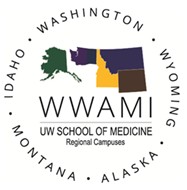 Meeting InformationDate: 10-4-21Time: 11:00 am – 12:00 pm PTRecorded Zoom meeting: E22 Integration Planning 10.4.2021 (washington.edu)In attendance: Edith Wang, Meghan Kiefer, Tyler Bland, Kellie Engle, Jack Darrell, Jaime Fitch, Natasha Hunter, John Willford, Dustin Worth, Karen McDonough, Laura Goodell, Kristen HaywardAgendaDustin Worth and Tyler Bland’s presentation on using EHR for case-based presentations.Finalization of working learning objectives.Discussion of potential structural options for weeks 1 and 2, with an eye towards ensuring proposed structures will work for students at all sites.MinutesDustin Worth and Tyler Bland’s presented on using EHR for case-based presentations.Discussion of EHR usage across sites.Draft objectives were sent out based on previous conversations. The goal is to move towards a clearer set of objectives as a blueprint for moving forward with integration weeks. Proposed objectives were also sent out by a member of the group.Are some of these draft objectives just restatements of the first objective? Do they all need to be explicitly stated? Do these objectives reference professional development?How do we synthesize these into demonstrable activities?A new draft set of objectives based on these notes will be sent out to discuss at an additional meeting.The other top priority is to form an Integration Weeks structure that is adoptable at all sites.